Thurman J. White Forum Building MapUniversity of Oklahoma1704 Asp Ave, Norman, OK 73072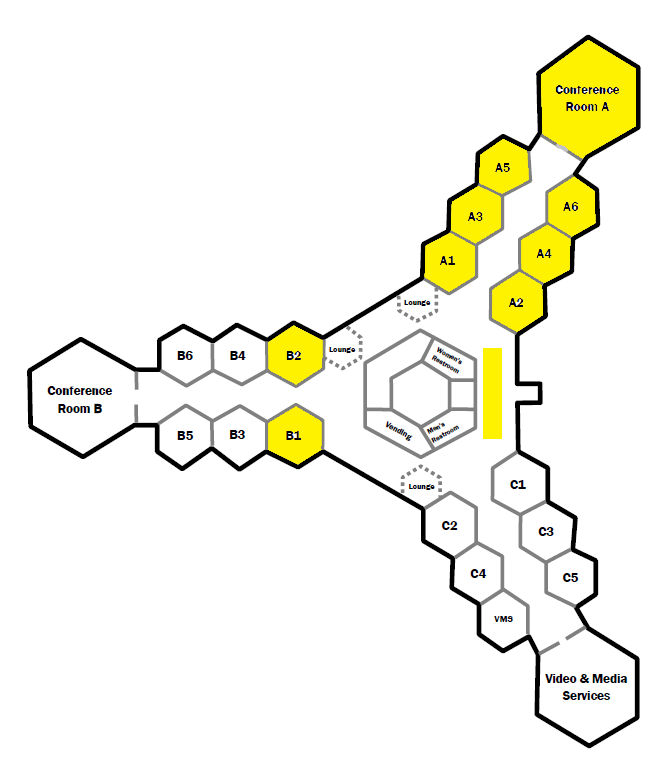 